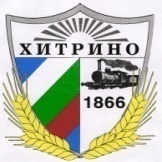 Община с. Хитрино, област Шумен, на основание чл. 129, ал. 1 от ЗУТ съобщава, че на основание Решение № 113 от 21.12.2022 г. на Общинския съвет – с. Хитрино, е одобрен   ПУП-План за регулация /ПР/ по плана на с. Развигорово за: премахване на улична отсечка ОТ 42 до ОТ 47, поради отпаднала необходимост; от УПИ ІІ- за парк в кв. 20 се образуват нови УПИ ІІ-за парк, улична отсечка ОТ 43а-ОТ 46а, с ширина 12 м и се образуват два нови УПИ VІІ-за парк и VІІІ-за парк в кв. 42.На основание чл. 215, ал. 4 от ЗУТ решението подлежи на обжалване в 30-дневен срок от обнародването в „Държавен вестник“ чрез Община Хитрино до Административния     гр. Шумен.                                                                                                                                                                                                                                                                                                                                                  